     УЧЕНИК - ПРАВОСЛАВНЫЙ ХРИСТИАНИН     УЧЕНИК - ПРАВОСЛАВНЫЙ ХРИСТИАНИН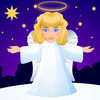 Главные идеи:
-принятие учащимися православных духовно-нравственных ценностей и обусловленных ими принципов поведения в систему собственных ценностей, знаний и убеждений;
-предъявление нравственных требований к себе и своему поведению;
-воспитание духовно-нравственной культуры, основанной на базовых принципах православной веры и направленной на самовоспитание и самосовершенствование учащихся;
-осознание учащимися необходимости проявления нравственного поведения в самых непредвиденных ситуациях, сохранение чувства собственного достоинства и уважение достоинства других людей;
-практическое применение духовно-нравственных знаний и умений;
-проекция сегодняшнего, нравственного облика православного человека на его будущее и будущее близких и родных ему людей.
Главная цель: воспитание на основах православной культуры духовно-нравственного человека, способного к принятию ответственных решений и к проявлению нравственного поведения в любых жизненных ситуациях.
Задачи воспитания:
-создавать условия для участия детей в православных богослужениях в храме;
- знакомить учащихся с духовно- нравственными законами православной веры;
-формировать у учащихся потребности соблюдения молитвенного правила православного христианина;
-изучать с учащимися духовно-нравственные традиции их семей и предыдущих поколений;
-развивать у учащихся потребность в совершении нравственных поступков;
- создавать ситуации практического применения духовно-нравственных знаний в реальной жизни;
-способствовать приобретению положительного нравственного опыта и преодолению в себе желания к проявлению безнравственных поступков;
-создавать условия для нравственного самовоспитания учащихся.МЕРОПРИЯТИЯМЕРОПРИЯТИЯМолебен на начало учебного года и торжественная линейка, посвящённая Дню Знаний (1-4,6,7 классы)сентябрьУчастие в еженедельных богослужениях и соблюдение ежедневного молитвенного правила (1-4,6,7 классы)в течение годаУчастие в праздничных богослужениях в храме
Святого Георгия(1-7 классы)в течение годаОрганизация благотворительных ярмарок и других благотворительных акций (все классы)в течение годаКлассные часы по православным датам, о святых, о иконах Пресвятой Богородицы (4,6,7 классы)в течение годаКлассные часы о посте, христианских добродетеляхв течение годаОбщешкольные утренники, посвященные Рождеству Христову, Пасхе, Празднику жен-мироносиц, Празднику славянской письменности. (1-4,6,7 классы)в течение года